République Algérienne Démocratique et Populaire 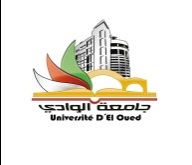 Ministère de l'Enseignement Supérieur et de la Recherche Scientifique Université d’El-ouedFaculté des Lettres et  LanguesDépartement  des lettres et langue françaisesPROJET DE MÉMOIRE MASTER III-La page de garde  (voir modèle)Pour l'option : Didactique de FLE/FOS (Police : Times New Roman, Taille de police : 14)Pour l'intitulé (Le titre doit être encadré) : (Police : Times New Roman, Taille de police : 18, Style : Gras) Selon la longueur du titre, vous pouvez aller jusqu'à trois lignes ; au-delà de trois lignes, il faut penser réduire la taille de police.Pour les noms et prénoms : Il faut d'abord supprimer les indications de (Nom et prénom de l’étudiant) (Nom et prénom de l’encadreur) écrites entre deux parenthèses, ensuite, de taper les noms et prénoms (Police : Times New Roman, Taille de police : 12). (Nom en majuscule, Prénom en minuscule). Pour les formules (réalisé par et supervisé par, taille de police 14). Il faut prendre le grand soin d'écrire vos noms, prénoms ainsi que ceux de votre encadreur correctement. Les noms des membres du jury (pour la formule membre du jury Times taille 14 gras, pour les noms et prénoms Times taille 12).Année Universitaire (Times taille 14 en gras).II- Les pages liminaires Les pages liminaires sont placées avant le début du texte du mémoire, entre la page de couverture et l'introduction. Elles comprennent: Page de titre (répète les éléments qui se trouve sur la page de la couverture mais en supprimant les membres du jury)Remerciement (Facultatif)Dédicace (Facultatif)Table des matières ou SommaireN.B/ Le résumé et les mots-clés doivent figurer sur la dernière de couverture (en français puis  traduit obligatoirement en arabe ou anglais).III-Les normes de rédactionLa police de caractère: pour l'intégralité de votre travail de recherche police de caractère Times New Roman   en corps12 (pour le texte lui-même). Les titres et les sous-titres: en gras, police de caractère Times New Roman, les titres des pages liminaires sont centrés, alors que les autres sont alignés à gauche.À éviter pour les titres: le soulignement, l'italique et la ponctuationLa mise en forme du texte: le texte est justifié et à interligne et demi (1,5). En revanche, le résumé et la table des matières et le sommaire requièrent un interligne simple (1).Les marges: les marges à utilisées dans le document sont de 2,5 tant en haut et en bas, 3 cm à gauche et puis 2,5 à droite.La pagination: les pages liminaires sont comptées mais non paginées. Les pages intercalaires (seront comptés mais non paginées également). À partir de l'introduction, la pagination se fait en chiffre arabe, on pagine en bas au milieu de la page. Nombre de page: le volume du projet de mémoire est de 40/60 pages.Résumé (dernière page sur la couverture): précis et significatif, il doit comporter l'objectif du travail réalisé ainsi que l'outil méthodologique adopté et l'essentiel des résultats auxquels est parvenu l'étude, en fin du résumé mettre des mots-clés au nombre du quatre à cinq. Une version du résumé en  arabe ou anglais est obligatoire.L'impression: l'impression du document se fait au recto.Les notes de bas de page: les notes de bas de pages se créent automatiquement avec le logiciel Word en utilisant la fonction Référence. On utilise une police plus petite que celle du texte 10 pts Times New Roman.Les annexes: les annexes seront placées après la bibliographie.Référence: choix libre entre la méthode française et l'anglo-saxonne.N.B/ Vous devez être cohérent dans votre choix, de ne pas mélanger entre les deux écoles et de s'en tenir, pour l'intégralité de votre travail de recherche à celle pour laquelle vous avez opté, ceci dit, soit l'école française ou bien l'anglo-saxonne.Citations: les citations courtes (moins de 3 lignes) sont incluses dans le texte, mises entre guillemets français et rédigées en italique, en revanche, les citations de plus de 3 lignes: Police de caractères: Times new roman, taille de la police de caractères: 11  points, retrait gauche de O,2 cm, interligne de la citation: 1cm (simple), la citation doit être détaché par une ligne de blanc avant et après. Les coupures justifiées au début, au milieu et à la fin d'une citation se signalent par trois points de suspension entre crochets pour plusieurs phrases ou lignes […] et entre parenthèses pour quelques mots ou moins d'une ligne(…).Bibliographie / Sitographie : les documents consultés doivent être regroupés en deux ensembles et classés par ordre alphabétique : les documents imprimés et les documents électroniques. (en voici deux exemples selon l'école anglo-saxonne):Ex 1 : BESSE.H. (2009).Pourquoi apprend-on encore le français en tant que langue étrangère ? Dans: Revue japonaise de didactique du français, Vol. 4, n. 1, Études didactiques.Ex 2 : HAYANE.O. (1989).L’enseignement de la langue anglaise en Algérie depuis 1962. Office des Publications Universitaires, Alger.IV-Présentation physique1. Couverture plastique transparente + couverture cartonné 2. Reliure collée ou avec spirale pleine3. Papier format A44. Quatrième de couverture cartonnéeV- Contenu du projet mémoireLe « projet de mémoire » devra comprendre les parties suivantes :Page de couverture + page de titreRésumé et mots clés en français puis en arabe ou anglaisUn sommaire ou une table des matièresUne introduction généraleUne problématique, hypothèses, méthodologie, objectifs et motivationsDéveloppement (partie théorique et pratique) Une conclusion généraleUne bibliographie Annexes Titre du chapitre18 pts Times NR GrasTitre de premier niveau14 pts Times NR GrasTitre de deuxième niveau12 pts Times NR Gras